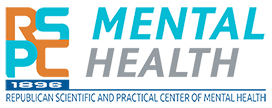 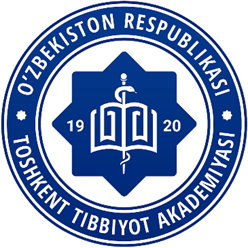 МИНИСТЕРСТВО ЗДРАВООХРАНЕНИЯ РЕСПУБЛИКИ УЗБЕКИСТАНТАШКЕНТСКАЯ МЕДИЦИНСКАЯ АКАДЕМИЯРГП НА ПХВ "РЕСПУБЛИКАНСКИЙ НАУЧНО-ПРАКТИЧЕСКИЙ ЦЕНТР ПСИХИЧЕСКОГО ЗДОРОВЬЯ" МЗ РКМЕЖДУНАРОДНАЯ ПРЕДМЕТНАЯ ОЛИМПИАДА ПО ПСИХИАТРИИ ДЛЯ СТУДЕНТОВ МЕДИЦИНСКИХ ВУЗОВИНФОРМАЦИОННОЕ ПИСЬМО-ПРИГЛАШЕНИЕ УВАЖАЕМЫЕ КОЛЛЕГИ!(11 октября 2023 г. Ташкент, ТМА)11 октября 2023 года в 9:00 (по Ташкентскому времени) Ташкентская медицинская академия приглашает студентов старших курсов бакалавриата медицинских ВУЗов  принять участие в Международной предметной олимпиаде по Психиатрии.Официальные языки олимпиады –узбекский, русский, английский. Олимпиада будет проходить в онлайн формате.Для онлайн участия ссылка будет отправлена на электронную почту, указанную вами в регистрационной форме. Олимпиада проводится в 3 этапа:1 этап: тестирование  2 этап: решения ситуационной задачи3 этап: Блиц-опрос на платформе ZoomКоличество студентов   не ограничено.Регистрация участников Регистрация для участия в конференции следует осуществить через ссылку https://forms.office.com/Pages/ResponsePage.aspx?id=DQSIkWdsW0yxEjajBLZtrQAAAAAAAAAAAAN__kxPKJFUMkdNWFA0VTNUM0FZU1RJWEY0TTdDQkVFRS4u, затем необходимо вступить в телеграмм группу https://t.me/+Ry78YKiHO0xhMjBi до 9 октября 2023 года. Олимпиада проводится в 3 этапа:1 этап: тестирование  на платформе Google test2 этап: решения ситуационной задачи3 этап: Блиц-опрос на платформе Zoom(подробности на сайте Олимпиады).Количество студентов   не ограничено.ДЛЯ УЧАСТИЯ ПРИГЛАШАЮТСЯ ВСЕ СТУДЕНТЫ, КОТОРЫЕ ХОТЯТ ПРОДЕМОНСТРИРОВАТЬ СВОИ ЗНАНИЯ И НАВЫКИ В МЕДИЦИНЕ! (подробности на сайте Кафедры психиатрии и наркологии ТМА).Информация для связи: Усербаева Роза Куралбаевна, +998 97 424 01 52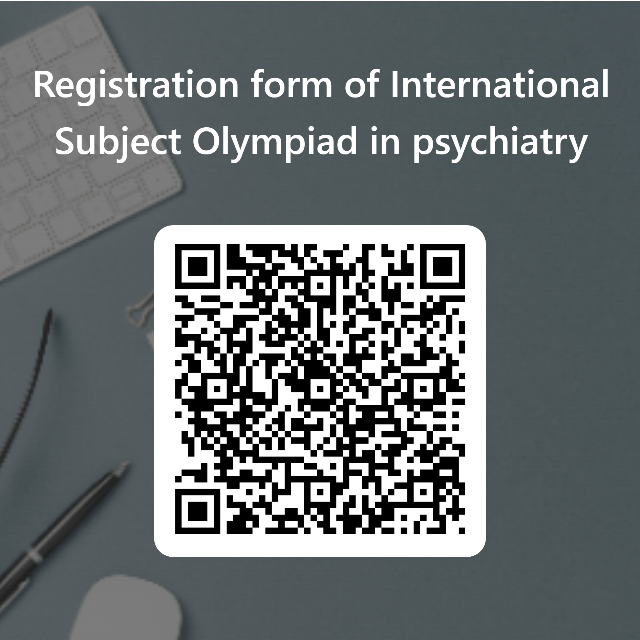 